name ____________________   block _____  Week x Week #22:  2/17 – 2/24, 2017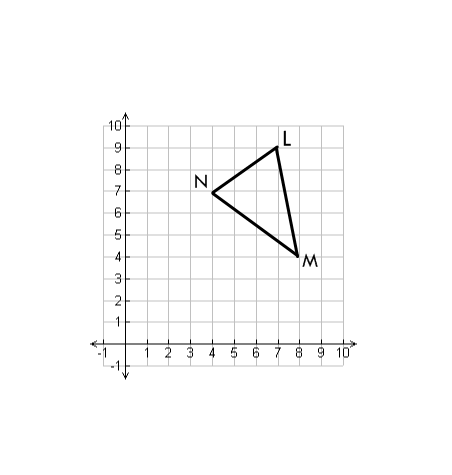 Solve each problem.  Make sure that you show ALL WORK involved in solving the problem in order to get full credit.name ____________________   block _____  Week x Week #22:  2/17 – 2/24, 2017Solve each problem.  Make sure that you show ALL WORK involved in solving the problem in order to get full credit.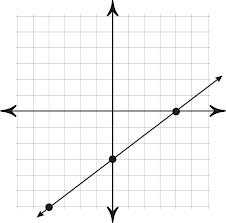 What is the y-intercept for the line graphed above?What is the slope of the line graphed above?Write the slope-intercept equation for the line graphed above.∆LMN will be translated so that the coordinates of M’ are (5, -1).  What will be the coordinates of:L’ ________________________N’ ________________________What was the translation rule that was used?Solve each equation.  Show all work.12 – 9w = 75        –2(p – 5) + 7p = –5         7n – 20 = 9(4n + 1)What is the y-intercept for the line graphed above?What is the slope of the line graphed above?Write the slope-intercept equation for the line graphed above.What is the y-intercept for the line graphed above?What is the slope of the line graphed above?Write the slope-intercept equation for the line graphed above.∆LMN will be translated so that the coordinates of M’ are (5, -1).  What will be the coordinates of:L’ ________________________N’ ________________________What was the translation rule that was used?∆LMN will be translated so that the coordinates of M’ are (5, -1).  What will be the coordinates of:L’ ________________________N’ ________________________What was the translation rule that was used?Solve each equation.  Show all work.12 – 9w = 75        –2(p – 5) + 7p = –5         7n – 20 = 9(4n + 1)Solve each equation.  Show all work.12 – 9w = 75        –2(p – 5) + 7p = –5         7n – 20 = 9(4n + 1)Simplify:Find the volume of the cone to the nearest tenth.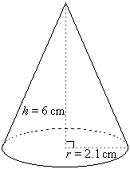 Given the equation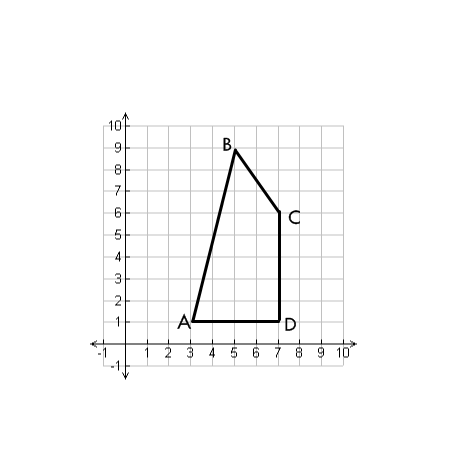 Find the slope of the line.Find the y-intercept of the line.Evaluate.  Write your answer in scientific notation.(2.5 x 10-3)(6 x 1015)Given the equationFind the slope of the line.Find the y-intercept of the line.Evaluate.  Write your answer in scientific notation.(2.5 x 10-3)(6 x 1015)To the nearest tenth, what is the perimeter of quadrilateral ABCD?To the nearest tenth, what is the perimeter of quadrilateral ABCD?Simplify:Find the volume of the cone to the nearest tenth.Given the equationFind the slope of the line.Find the y-intercept of the line.Evaluate.  Write your answer in scientific notation.(2.5 x 10-3)(6 x 1015)Given the equationFind the slope of the line.Find the y-intercept of the line.Evaluate.  Write your answer in scientific notation.(2.5 x 10-3)(6 x 1015)To the nearest tenth, what is the perimeter of quadrilateral ABCD?To the nearest tenth, what is the perimeter of quadrilateral ABCD?